ИЗВЕШТАЈДИРЕКТОРА ШКОЛЕЗАШКОЛСКУ 2022/2023. ГОДИНУС  А  Д  Р  Ж  А  ЈУВОДУ школској   2021/22. години  Директорка и директор  школе  су водили бригу о школи са опредељеним средствима из буџета које је планирала приликом израде буџета за 2021. годину, и једним делом средствима за 2022. годину. Сва средства су наменски трошена, а све у циљу побољшања наставног процеса у школи, и одржавања сва четири  објекта. Посебна брига се водила о безбедности ученика у школским објектима.Све активности предвиђене  ГПР  су у потпуности реализоване, и добиле су високе оцене од стране ученика,родитеља, Школског одбора, Савета родитеља, Ђачког парламента, као и запослених у школи. Активности предвиђене у другом полугодишту школске 2021/22.године су реализоване. Посебно је важно нагласити да приликом редовног инспекцијског надзора  рад школе је процењен је степен ризика пословања, 100 % , незнатан.Школа је верифиована 30.11.2021.године од стране МПНТР, бр.решења 614- 10/2021-08.Према члану 68. Статута школе, , надлежност директора је:Директор руководи радом Школе.Директор:1) заступа и представља Школу;2) даје овлашћење лицу које ће га замењивати у случају његове привремене одсутности или спречености да обавља дужност;3) даје пуномоћје за заступање Школе;4) планира и организује остваривање програма образовања и васпитања и свих активности Школе; 5) одговоран је за обезбеђивање квалитета, самовредновање, стварање услова за спровођење спољашњег вредновања, остваривање стандарда постигнућа и унапређивање квалитета образовно-васпитног рада; 6) одговоран је за остваривање Развојног плана Школе; 7) одлучује о коришћењу средстава утврђених финансијским планом и одговара за одобравање и наменско коришћење тих средстава, у складу са законом; 8) сарађује са органима јединице локалне самоуправе, организацијама и удружењима; 9) пружа подршку у стварању амбијента за остваривање предузетничког образовања и предузетничких активности ученика; 10) организује и врши инструктивно-педагошки увид и прати квалитет образовно-васпитног рада и педагошке праксе и предузима мере за унапређивање и усавршавање рада наставника, васпитача и стручних сарадника; 11) планира и прати стручно усавршавање запослених и спроводи поступак за стицање звања наставника, васпитача и стручних сарадника; 12) одговоран је за регуларност спровођења свих испита у Школи, у складу са прописима; 13) предузима мере у случајевима повреда забрана из чл. 110–113. Закона о основама система образовања и васпитања; 14) предузима мере ради извршавања налога просветног инспектора и предлога просветног саветника, као и других инспекцијских органа; 15) одговоран је за благовремен и тачан унос и одржавање ажурности базе података о установи у оквиру јединственог информационог система просвете; 16) обавезан је да благовремено информише запослене, ученике и родитеље, стручне органе и Школски одбор о свим питањима од интереса за рад Школе у целини;17) сазива и руководи седницама Наставничког већа, без права одлучивања; 18) образује стручна тела и тимове, усмерава и усклађује рад стручних органа у Школи; 19) сарађује са родитељима и Саветом родитеља; 20) подноси извештај Школском одбору, најмање два пута годишње, о свом раду и раду Школе; 21) одлучује о правима, обавезама и одговорностима ученика и запослених, у складу са законом; 22) доноси општи акт о организацији и систематизацији послова, у складу са законом; 23) обезбеђује услове за остваривање права, обавеза и одговорности ученика и запослених, у складу са овим и другим законом; 24) сарађује са ученицима и Ученичким парламентом; 25) одлучује по жалби на решење конкурсне комисије за избор кандидата за пријем у радни однос; 26) обавља и друге послове у складу са законом и Статутом.У школској  2020/21. години директор се бавио следећим пословима, који су у његовој надлежности.:а) организационо-материјални у оквиру којих се бавио организацијом активности у вези обављања свих послова у школи, организациони послови на почетку школске године, планирање набавке за инвестиционо и текуће одржавање, учешће у изради финансијског и пословног плана, организација у попису имовине и израда завршног рачуна и др.	б) аналитички рад:  праћење реализације програма рада школе и школских програма, анализа успеха ученика на седницама Наставничког већа, анализа и вредновање резултата рада на крају школске године и завршном испиту, израда разних извештаја и друго.	в) рад у стручним и другим органима: припремање седница стручних органа и присуство на њима, учешће у раду Школског одбора и Савету родитеља, вођење потребне педагошке документације, рад на спровођењу одлука и закључака стручних и других органа, рад на стварању радне атморсфере, међусобног поштовања, разумевања и помагања	г) рад на педагошкој документацији. Рад на изради инструмената за праћење рада и резултата, стални увид у планирање и припремање наставе, контрола вођења педагошке документације и друго.	д) сарадња са институцијама и организацијама у реализацији развојног плана	ђ) рад са ученицима и родитељима, кроз присуство родитељским састанцима, појединачним састанцима, присутво одељенским састанцима	е) педагошко-инструктивни рад кроз учешће у раду стручних већа где је на Наставничким већима увек као једна тачка предвићена као инструктивно-педагошки рад (оцењивање ученика, однос ученик-наставник, ауторитет наставника, вредновање и самовредновање, појединачни инструктивно-педагошки разговори у вези планирања, организације часа, коришћење метода и сл., упућивање на стручну литературу итд.	ж) посета часовима.МАТЕРИЈАЛНО-ТЕХНИЧКИ УСЛОВИ РАДАОсновна школа „Вук Караџић“са седиштем у Мајиловцу коју похађају ученици од I до  VIII разреда обухвата подручна одељења у Сиракову, Курјачу и Ђуракову у којима се изводи настава од I до  IV разреда а ученици из ових насеља наставу од V до VIII разреда похађају у Мајиловцу.     Централну школу у Мајиловцу, похађају ученици од I до VIII разреда,а у  насељима Сираково, Курјаче и Ђураково, наставу похађају ученици од I до IV разреда.  Услови у којима је извођен рад задовољавају садашње потребе, с обзиром на број ученика и организацију образовно-васпитног рада.  У школској 2021/22.години образовно-васпитни рад се изводио у централној школи у Мајиловцу са 4 одељења од V до VIII разреда и 2 комбинована одељења млађих разреда, у подручном насељу  Сираково са 2 комбинована одељења млађих разреда, у подручном насељу Курјаче са 2 комбинована одељења млађих разредаи у  подручном насељу Ђураково са 1 одељењем млађих разреда (три разреда). У насељима Мајиловцу, Сиракову и Курјачу су новији објекти, а у Ђураковује реновиран и адаптиран стари објекат. Поменути објекти се сваке године обнављају и максимално одржавају.У току   школске  2021/22. године школа  је улагала  максималне напоре уз помоћ Министарства просвете, Општине Велико Градиште, Месних заједница,родитеља и спонзора како би побољшала услове рада и постигла висок степен  образовно-васпитног рада. Финансијска средства којима је школа расплагала, а која финансира локална самоуправа  делимично су била усклађена са потребама школе тако да се школа уклапала у одобрен финансијски план. Школа је у складу са својим могућностима, а на основу опредељених средстава из Буџета и разумевање друштвене заједнице, уз додатне напоре успела да  осавремени наставу у свим наставним областима како  предметне наставе, тако и у разредној настави применом савремене образовне технологије.Основна школа „Вук Караџић“ у Мајиловцу, као централна школа, образовно-васпитни рад изводи у згради која је у функцији од школске 1986/87. године, површине  2566 м2 а у склопу исте је и фискултурна сала са свлачионицама и мокрим чвором и пратећим просторијама, кухиња са трпезаријом и школска библиотека са око 11.000 књига, као и просторија за складиштење угља, котларница са два котла на чврсто гориво. Настава се изводи у  4 кабинета, 5 специјализованих учионица, 1 радионици и 3 учионице. У току школске године извршено је и инвестиционо и текуће одржавање опреме и средстава у школским објектима. За школу је извршена набавка два фрижидера за потребе зборнице и директорове канцеларије. Извршена је рестаурација и санација крова на школском објекту у централној школи у Мајиловцу и подручном насељу у Курјачу. Такође, извршено је чишћење оџака у централној школи у Мајиловцу. Школа је од МПНТР добила 3 лаптопа. Канцеларија рачуноводства је добила нови компјутер за рад у вредности од 99.950 динара.  Школски ауто је регистровн и урађен је редован технички преглед.Библиотека је обогаћена новим књигама. Извршено је сервисирање фотокопир апарата, и набавка нових тонера. Такође, извршено је сервисирање и дезинфекција 6 клима уређаја и замена филтера у централној школи у Мајиловцу.У сарадњи са родитељима, у подручном одељењу у Сиракову уређено је дотрајало дечије игралиште са тобоганима, клацкалицама и љуљашкама. Школа је обезбедила материјал за санацију справа, фарбу и дрвну грађу, док су родитељи учествовали у сређивању. Обезбеђена је довољна количина огрева.У централној школи у Мајиловцу извршена је замена једног котла у вредности од  1.369.500,00 динара. Tакође, купљени су калорифери за спортску салу у вредности од 120.000 динара. Улагања у школске објекте била су скромнија у односу на протекли период.У централној школи у Мајиловцу извршена су следећа улагања:Извршена је санација крова на школској згради, купљена су два фрижидера потребе зборнице и канцеларије у вредности од 25.990 и 18.990 динара и извршена је дезинфекција климе и промењени филтери за климу. Такође, урађено је кречење просторија и кабинета у школи. Почетком године је извршена замена једног котла у централној школи у Мајиловцу у вредности од  1.369.500,00 динара. Вредност улагања у централној школи у Мајиловцу је 1.634.430  динара.Вредност укупних улагања у ОШ „Вук Караџић“ у Мајиловцу је 1.634.430 динара.Утрошена средства су из буџета општине Велико Градиште и од спонзора.Школа улаже напоре да обезбеди финансијска средства за улагање у основна средства. Последњих година школа доста улаже у објекте и набавку опреме за потребе образовања. Школа је опремљена новим и савременим наставним средствима која омогућавају квалитетно образовање ученика. Поред улагања у опрему школа води рачуна и о ученицима и буџету родитеља.	Поред наведених улагања  школа је ажурирала постојећи сајт, преко кога остварује своју промоцију и комуникацију, давањем потребних информација о свом раду,резултатима и активностима. На сајту су објављене све активности ученика и наставника.Према исказаним потребама запослених у школи снабдебају се потребним  наставним и другим средствима, која су неопходна за рад.У склопу школске зграде налази се котларница за централно грејање на чврсто гориво. У школској згради централне школе у Мајиловцу услови рада се сваке године побољшавају и врши се санирање опреме, као и текуће поправке и одржавање зграде. Планиран је и прикључак на стишки водовод у циљу  снабдевања пијаћом водом, али није урађена свеукупна мрежа. Средства за прикључак су обезбеђена и само се чека да се започне прикључивање објеката.  До тада  школа и даље користи воду из сопственог бунара која није за пиће, а воду за пиће користи из апарата за пречишћавање воде.Двориште је уређено и обезбеђено, тако да ученици за  време одмора могу да бораве у њему, такође може се користити и за наставу у природи.Громобранска инсталација се контролише  (извршена је санација), како у Мајиловцу, тако и у подручним одељењима у Ђуракову, Курјачу и Сиракову и редовно се врше контроле исте.Централна школа у Мајиловцу као и у издвојеним одељењима користи бунарску воду за пиће и одржавање хигијене и то из сопственог бунара. Вода из бунара је неисправна за пиће, па су постављени апарати за пречишћавање воде. Мајиловцу постоје два бунара у школском дворишту који су међусобно повезани и у функцији су, а у школским двориштима издвојених одељења по један бунар. Исправност воде за пиће прати Завод за заштиту здравља из Пожаревца. Пошто ће се у поменутим насељима проблем пијаће  воде решити прикључивањем на ,,Стишки водовод“ остаје и даље проблем пијаће воде у издвојеном одељењу у Ђуракову. Школа у Курјачу је већ прикључена на водовод и вода за пиће у школи је исправна. Очекује се прикључење школе у Мајиловцу.Школа има видео надзор где је камерама покривена унутрашњост објекта и спољашњост (двориште), са укупно 15 камера (11 унутрашње и 4 спољашње камере).Школа располаже довољним бројем учионица како у седишту школе тако и у издвојеним одељењима. Општа оцена стања објеката и просторија у којима се изводи образовно-васпитни рад је да су у свим насељима у добром и одговарајућем стању, а  чине се напори да се ти услови још више побољшају.2. КАДРОВСКИ УСЛОВИУ школској 2021/2022. години школа је имала следећу кадровску структуру за реализацију наставе према Годишњем плану рада школе. Стручна заступљеност запослених је на високом нивоу, али има области где то није било у могућности.	Настава математике 89% је нестручно заступљена, зато што на тржишту рада нема дипломираних математичара.	Настава информатике и рачунарства 20% је нестручно заступљена, и на том месту по конкурсу су примљени Сања Милошевић и Милијана Стојадиновић до децембра месеца, а затим је на конкурсу примљена Анка Крстић до повратка радника са функције Бранкице Макуљевић крајем маја месеца.У млађим разредима  настава је у потпуности стручно заступљена.Повећање броја запослених у односу на претходну годину је услед увођења пилот пројекта „Обогаћен једносменски рад“.3. БРОЈНО СТАЊЕ УЧЕНИКАОсновна школа ,,Вук Караџић“ у Мајиловцу је у школској 2021/2022. години организовала рад у четири насеља. У централној школи у Мајиловцу се изводи настава за ученике од I до VIII разреда, док се у издвојеним одељењима у Сиракову, Курјачу и Ђуракову изводи настава за ученике од I до IV разреда.Ученици старијих разреда (од V до  VIII) који не станују у Мајиловцу користе аутобуски превоз који финансира локална самоуправа.У школској 2021/22. години у школи се образовно-васпитни рад организовао у 11 одељења са укупно 116 ученика.Млађе разреде (I – IV)  у сва четири насеља похађало је 56 ученика.Старије разреде (V–VIII) похађало је 60 ученика, односно 1 одељењe V разреда, 1 одељење VI, 1 одељењe VII и 1 одељење VIII разреда (V-1,VI-1, VII-1, VIII-1).4. РЕАЛИЗАЦИЈА СВИХ ОБЛИКА ОБРАЗОВНО-ВАСПИТНОГ РАДАРедовна настава у првом и другом циклусу реализована је у току школске године по предвиђеном наставном плану и програму, са малим одступањима, заменама и надокнадама часова.  	Редовна настава се реализовала у току првог полугодишта по предвиђеном наставном плану и програму, са малим одступањима, заменама и надокнадама часова. Због тешке епидемиолошке ситуације на нивоу целе Земље па и код нас, имали смо у децембру месецу прелазак на комбиновани модел за ученике 5.разреда у трајању од 10 клендарских дна а у 7.разреду прелазак на онлајн наставу-3.модел, такође у трајању од 10 календарских дана. Због тешке епидемиолошке ситуације имали смо и продужени Јесењи распусту новембру месецу и с тим у вези, измењен је и Календар образовно-васпитног рада. Наставници разредне и предметне наставе су кориговали своје испланиране часове у есДневник и оперативне планове за новембар  месец у складу са измењеним Календаром о-в рада за основне школе. Редовна настава у првом и другом циклусу реализована је у току другог полугодишта по предвиђеном наставном плану и програму, са малим одступањима, заменама и надокнадама часова.  Сви часови реализовани су по плану и редовна настава и ваннаставне активности. Надокнађени су часови због продуженог јесењег распуста, радним суботама и то непосредно, са дуплим часовима поштујући дан који се одрађује. Часови су уписани суботом (14.5. и 21.5.). Један наставни дан је такође реализован онлајн путем платформе Едмодo, када је на мејл адресу школе стигла лажна дојава о постављеној бомби, где су родитељи и ученици обавештени да не долазе у школу.Секције-реализација У школи су радиле следеће секције: рецитаторска, литерарна, драмска, млади математичари, физичари, биолози, хемичари, физичари, географи, историчари, еколошка секција, грађевинска, саобраћајна, информатичка, ликовна, хор и оркестар, спортска секција.Секције су радиле у складу са задужењима наставника у оквиру 40-часовне радне недеље за све наставне области, а на основу наставног плана и програма. Тако су ученици према свом интересовању, склоностима и способностима били укључени у исте. Исте су највише реализоване у периоду када е била актуелна припрема приредбе поводом прославе Дана школе (ликовна секција, хор и оркестар, литерарно-рецитаторска и драмска секција) или када је требало адекватно припремити ученике за учешће на такмичењима свих нивоа. Све наведене секције су реализоване углавном према предвиђеном плану са незнатним одступањима.Часови допунске и додатне наставе одржани су у складу са потребама ученика и процене наставника за све разреде и то из следећих наставних предмета: српски, математика, ПиД, Свет око нас за млађе разреде а за старије: српаки језик и књижевност, математика, биологија, хемија, физика, историја, географија, енглески и руски језик.Од слободних активности ученици су похађали хор и оркестар.Припремна настава за ученике 8.разреда је реализована из српског језика и књижевности, математика, биологија, хемија. физика, историја и географија.Припремна настава за ученицу која је полагала разредни испит из предмета француски језик (Милица Живковић 8.р.) у јунском испитном року такође је имала припремну наставу за полагање поменутог наставног предмета.Обогаћен једносменски рад у настави У првом и другом полугодишту  реализована је обогаћена настава кроз једносменски рад  за ученике од 1-4.разреда у подручним одељењима Ђуракову и Курјачу и централној школи, као и за ученике 5. и 6. разреда из српског језика, математике, руског и енглеског језика. Овај облик наставе се показао као врло ефикасна подршка у учењу. Према извештајима ангажованих наставника у једносменској настави и постигнућима ученика на крају другог полугодишта уочено је да су већином  ученици користили ову подршку у учењу.5. РЕЗУЛТАТИ УЧЕНИКА5.1. РЕЗУЛТАТИ УЧЕНИКА У РЕДОВНОЈ НАСТАВИСви ученици првог разреда су описно оцењении у складу са Правилником о оцењивању. Ученици су у складу са својим интелектуалним могућностима и степеном савладаности проограма оцењени одговарајућим описним оценама које указују на ниво њиховог постигнућа и где (у којим областима) је потребно повећано ангажовање како би постигнућа била боља. Свих 15 ученика првог разреда оцењено је описно. Напредовање ученика у остваривању предвиђених исхода је углавном било самостално (12 ученика) и/или уз мању помоћ (3).	У приложеној табели приказан је успех ученика на крају школске године од I-VIII разреда.На основу табеларног приказа успеха ученика може се закључити да су сви ученици млађих разреда (2-4.разред) завршили разред са позитивним успехом ,одличан (4,74).На крају другог полугодишта код ученика старијих разреда такође је успех био позитиван, врло добар (4,24).	Сви ученици од 2-8.разреда (101 ученик), у складу са Правилником о оцењивању, оцењени су бројчано.	У 8. разреду 3 ученика су били носиоци Вукове дипломе (Софија Ивановић, Марко Марковић и Софија Васић) и 1 ученик ђак генерације (Софија Ивановић).	Сви ученици који су завршили разред са одличним успехом добили су похвалницу, сви ученици првог разреда захвалницу, а они ученици који су завршили разред са одличним успехом и свим петицама, добили су на поклон-књигу. Такође, и ученици који су носиоци Вукових диплома и Ђак генерације добили су по књигу као  награду за рад и труд током целог основношколског школовања, и у знак захвалности за афирмацију школе.	Успех ученика по разредима изгледа овако : 15 ученика описно оцењенихПозитивно оцењених:2.р.-153.р.-174.р.-95.р.-166.р.-137.р.-188.р.-13Укупно: 101 ученик.Табеларни приказ успеха ученика57    (103 )     59    63 (38)       24       14       0          0Укупно ученика 1-8=116 ученика  (м-57 и ж-59).Са одличним успехом  од 2-8.р.= 63 ученика а са свим петицама 38 ученика.Са вр.добрим=24Са добрим = 12Са довољним=0Са недовољним успехом=0ПРОСЕК УСПЕХА КРОЗ СВЕ РАЗРЕДЕ:Сви 2.р.= одличан (4,75)Сви 3.р.=одличан (4,70)Сви 4.р.= одличан (4,78)Од 2-4-р- = одличан (4,74)5.р.= вр.добар (4,21)6.р.= вр.добар (4,08)7.р.= вр.добар (4,17)8.р.= вр.добар (4,49)Од 5-8.р.= вр.добар (4,24)Од 2-8.р.= брло добар (4,49).5.2. РЕЗУЛТАТИ УЧЕНИКА НА ЗАВРШНОМ ИСПИТУ Завршни испит у школској 2021/22. години реализован је у исто време на читавој територији Републике Србије, у трајању од три дана и то у јунском року – 27.6.2022. (тест из српског језика и књижњвности), 28.6.2022. (тест из математике), и 29.6.2022. (кобиновани тест: географија, биологија, историја, физика и хемија). Изузетно, према Стручном упутству за спровођење ЗИ на крају основног образовања и васпитања за школску 2021/22. годину, ученици који из оправданих разлога не приступе полагању завршног испита у јунском року, исти могу полагати у августовском року, уз спровошење исте процедуре. Сви ученици наше Школе (укупно 13 ученика) полагало је Завршни испит у јунском испитном року и добили Уверење о полагању истог. Читава процедура око полагања је реализована без тешкоћа уз присуство супервизора, дежурних наставника, одељенског старешине, и свих чланова школске комисије за полагање ЗИ заједно са  директором  школе. Из техничких и безбедоносних разлога, ове школске године су ученици полагали завршни испит у другом објекту тј.школи (ОШ “Иво Лола Рибар“ у Великом Градишту) како би се избегле евентуалне дојаве и сметњљ при реализацији истог.Табеларни приказ резултата ученика са завршног испита школске 2021/2022.годинеРезултати са завршног испита школске 2021/2022.годинеНакон спроведеног ЗИ ученици заједно са својим родитељима су могли да преко портала Моја средња школа, помоћу свог корисничког имана и лозинке, изврше увид у тест, након прегледа прегледача и званичне објаве резултата. Такође, преко истог портала ученици су попуњавали листу жеља за упис у средњу школу.Просечан број бодова на крају разреда на нивоу школе (8-1)шести - 18.24cедми- 17.52oсми - 17.97Укупно = 53.74Просечан број бодова на завршном испитуМатематика - 7.85Матерњи језик - 8.43Комбиновани - 9.42Укупно = 25.70Просечан укупан број бодова79.435.3. РЕЗУЛТАТИ УЧЕНИКА НА СМОТРАМА И ТАКМИЧЕЊИМАУченици наше школе су и током школске 2021/2022. године били учесници дешавања, како у школи, тако и ван ње. Током ове школске године организоване су активности, као што су Пријем првака, Дечја недеља, Дан школе, Светосавска академија.	1.9.2021. Организован је пријем првака и петака.	4. 10 – 8. 10. 2021. –  Дечја недеља са слоганом „Дете је дете“ и следећим активностима:	4. 10. 2021. – Отварање Дечје недеље (израда свог беџа који носимо све дане Дечје недеље);	5. 10. 2021. – Ученик у улози учитеља (ученик реализује час уместо учитеља, уз нашу помоћ);	6. 10. 2021. – Дан игре и спортских активности; Учлањење првака у школску библиотеку;	7. 10. 2021. – Тематски дан: Одговоран однос према здрављу;	8. 10. 2021. – Кредирање – цртање кредама у боји на бетону дворишта;	4. 10. 2021. – Запослена је учитељица Дивна Стојилковић као замена за наставнике који су у изолацији због корона вируса.10. 10. 2021. – Наша школа је послала дечје радове на конкурс општине „Шта би ме учинило срћним у мом селу“.15. 10. 2021. – Намештен котао у централној школи у Мајиловцу.20. 10. 2021. – Одржан је крос на нивоу школе, с тим сшто су подручна одељења имала крос у својим насељима.	26. 10. 2020. – У просторијама основне школе је организован систематски преглед за ученике непарних разреда.	28. 10. 2021. – У просторијама школа, централне и подручних одељења,  одржана је дечја позоришна представа: „Медведова женидба“.	3.11.2020. Обележен је Дан школе 	20.11.2021. Обележен је Међународни дан детета.	27.1.2022. Одржана је прослава Светог Саве.	24.2.2022. Обележен је Међународни дан борбе против вршњачког насиља.Табеларни приказ резултата ученика са такмичења у школској 2021/2022.години5.4.  ДИПЛОМЕ, НАГРАДЕ, ПОХВАЛЕ	Ученици су у школској 2021/2022. години добили дипломе, награде похвале према приложеној табели:	У школској 2021/2022. години изабран је и Ученик генерације на основу Правилника о похваљивању и награђивању ученика. За ученика генерације је  на основу бодовања  изабрана је ученица 8. разреда Софија Ивановић.                     6. ОБОГАЋЕН ЈЕДНОСМЕНСКИ РАДНаша школа је једна од школа у Србији које учествују  у  пилот пројекту, који ће се изводити у централној школи у Мајиловцу и подручним одељењима у Курјачу и Ђуракову. Овим пројектом су обухваћени ученици млађих разреда наше школе као и ученици петог и шестог разреда.У пројекат су укључени ученици од првог до четвртог разреда и ученици петог и шестог разреда. У оквиру једносменског рада ученицима се пружа подршка у циљу постизања што бољих резултата у школи. У опуштеној атмосфери и пријатном радном окружењу ученицима се пружа подршка приликом израде домаћих задатака, такође могу добити додатна објашњења везана за садржаје коју су учили у редовној настави, али се и охрабрују да без устручавања питају све оно што им није јасно. Ове школске године, због неповољне епидемиолошке ситуације и измењених услова рада, реализован је модул Подршка у учењу како би ученици што боље и успешније савладали садржаје са редовне наставе. Ове школске године часови у оквиру пројекта реализовани су онлајн путем платформе за учење на даљину Едмодо.У односу на претходну школску годину, ове школске године је пружана подршка ученицима из српског језика, математике, енглеског и руског језика.Са ученицима је радило 2 учитеља и наставнице српског језика, математике, руског и енглеског језика.Активности и радионице које су реализиване могу се видети на сајту школе и у делу Извештаја који се односи на Културну и јавну делатност.7. РАД СТРУЧНИХ ОРГАНАСтручни органи у школи су:-Наставничко веће;-Одељенско веће;-Стручна већа;-Стручни активи;-Педагошки колегијум.	Рад стручних органа школе је имао за задатак праћење, анализу и унапређење образовно-васпитног рада како би резултати били што бољи. Тим резултатима велики допринос дале су стручна и административна служба, као и помоћно-техничко особље из свог делокруга рада. Стручни органи су на својим седницама и састанцима вршећи анализу резултата давали сугестије, смернице и иницијативу за промене у раду, осавремењивање рада као и преношење искустава са стручних усавршавања за побољшање образовно-васпитног рада и резултата рада школе.8. ШКОЛСКЕ АКТИВНОСТИ          У школској 2021/2022. години били су организовани многобројни садржаји у којима су учествовали ученици, родитељи, наставници и управа школе. Између школе и локалне средине постоји добра сарадња која се огледа у бројним заједничким акцијама приликом уређења школе, организације и реализације најразличитијих прослава и манифестација у оквиру установе и изван ње, реализације разних радионица, као и бројних излета наших ученика у току школске године. Све активности које се тичу маркетинга наше школе, културне и јавне делатности детаљно и ажурно су забележене, поред извештаја, и фотографијама које су истакнуте на званичном сајту школе и фејсбук страници	 1. 9. 2021.– Почела је школска нова година. Наша школа је почела да ради по првом моделу, тј. сви разреди раде непосредно у учионици, уколико дође до великог броја заражавања, прећиће се на неки од других модела. Часови трају 45 минута  непосредног рада. Поштују се све мере које је донело Министарство просвете и технолошког развоја на препоруку Министарства здравља и Кризног штаба, ношење маске, с тим што ученици на самом часу ако не одговарају могу да одложе маску поред себе на клупу, држање физичке дистанце, одлазак у тоалет један по један, без сусретања на ходницима. 	24. 9. 2021. – Представница, шеф рачуноводствене службе општине Велико Градиште је посетила школу. Општина је расписала конкурс за дечје радове, са темом – Шта би ме учинило срећним у мом крају (селу). Деца треба да предају радове до 10.10. 2021. у склопу Дечје недеље.	4. 10 – 8. 10. 2021. –  Дечја недеља са слоганом „Дете је дете“ и следећим активностима:	4. 10. 2021. – Отварање Дечје недеље (израда свог беџа који носимо све дане Дечје недеље);	5. 10. 2021. – Ученик у улози учитеља (ученик реализује час уместо учитеља, уз нашу помоћ);	6. 10. 2021. – Дан игре и спортских активности; Учлањење првака у школску библиотеку;	7. 10. 2021. – Тематски дан: Одговоран однос према здрављу;	8. 10. 2021. – Кредирање – цртање кредама у боји на бетону дворишта;	4. 10. 2021. – Запослена је учитељица Дивна Стојилковић као замена за наставнике који су у изолацији због корона вируса.10. 10. 2021. – Наша школа је послала дечје радове на конкурс општине „Шта би ме учинило срћним у мом селу“.15. 10. 2021. – Намештен котао у централној школи у Мајиловцу.20. 10. 2021. – Одржан је крос на нивоу школе, с тим сшто су подручна одељења имала крос у својим насељима.	26. 10. 2021. – У просторијама основне школе је организован систематски преглед за ученике непарних разреда.	28. 10. 2021. – У просторијама школа, централне и подручних одељења,  одржана је дечја позоришна представа: „Медведова женидба“.	4. 11. 2021. – Општина Велико Градиште је частила децу, чији радови су награђени на конкурсу, вожњом бродом Дунавом.	4.11. 2021. – Престао је радни однос учитељици Дивни Стоилковић, која је мењала наставнике у изолацији, пошто су се исти вратили на посао.	8., 9., 10.  11. 2021. – МПНТР је донело одлуку да се продужи јесењи распуст због неповољне епидемиолошке ситуације са корона вирусом, па је први наставни дан 15. 11. 2021.	15. 11. 2021. – У централној школи је изведена позоришна представа посвећена Браниславу Нушићу и извођењу Наде Блам, затим је одржана радионица посвећена међународном Дану толеранције.	3. 12. 2021.  – Одржано школско такмичење из математике.	7. 12. 2021. – У стални радни однос примљена је професор разредне наставе Наташа Николић, која је до сада на радном месту у подручном одељењу Сираково радила на одређено време;	29. 12. 2021. – Деца до четвртог разреда су од месних заједница у сарадњи са општином Велико Градиште добили поклон пакетиће за Нову годину;	30. 12. 2021. – Деца подручног одељења Курјаче су од власника продавнице Добрице Ђорђевића добила поклон пакетиће за Нову годину;22. 1. 2022. – Одржано је школско такмичење из математике за млађе разреде, где су ученица Хелена Стокић – 3. разред и Васић Ђорђе -  4. разред освојили прво место и пласирали се даље на општинско такмичење; 25. 1. 2022. – У стални радни однос је примљен мастер учиељ Павле Михајловић, који је до сада радио у подручном одељењу Ђураково на одрђено време;	25. 1. 2022. – У стални радни однос је примљена Љиљана Митић, педагог,  која је до сада радила на месту педагога школе  на одрђено време;	25. 1. 2022. – У стални радни однос је примљена Гордана Николић, која је до сада радила у подручном одељењу Курјаче, на месту помоћног радника  на одрђено време;	24. 1. 2022. – Почело је друго полугодиште, ученици млађих разреда иду у школу непосредно, док ученици виших разреда иду комбиновано, због неповољне епидемиолошке ситуације са корона вирусом, односно сојем Омикрон.	17., 18. 2. 2022. – По одлуци МПНТР ова два дана су проглашена ненастава радна због неповољне епидемиолошке ситуације, тако да ученици са државним празником и слободним даном, који је раније био предвиђен  школским календаром, добијају недељу дана распуста и у школу полазе 21. 2. 2022. Године. МПНТР је донело одлуку да ће због надокнаде часова шклоска година бити продужена за три дана, а још два дана је препуштено школама да се договоре како ће бити надокнађена.	* Учитељи се редовно стручно усавршавају похађајући Стручне тибине, вебинаре, стручне скупове било да их организује Друштво учитеља, школа или се наставници самоиницијативно пријављују.9. 2. 2022. – Трибине ИЗ НАШЕ УЧИОНИЦЕ:1. Настава Физичког васпитања – Подршка реализацији и практични примери;9. 2. 2022. – Настава природе и друштва - Подршка реализацији и практични примери;10. 2. 2022. – Била је седница Наставничког већа због верификације избора за новог директора, пошто  претходном директору Бранкици Макуљевић истиче мандат. Једногласну подршку је добио једини кандидат Саша Живковић.20. 2. 2022. – наши ученици су учествовали  на Општинском такмичењу из математике где је ученица трећег разреда Хелена Стокић освојила прво место, а ученик 4. разреда Васић Ђорђе је остао без пласмана. Детаљнији преглед свих такмичења дат је у табеларном прегледу;23. 2. 2022. Настава музичке културе - Подршка реализацији и практични примери;24. 2. 2022. – Засади дрво – Свака основна школа у Србији бесплатно је добила две саднице белог бора које су посадили ученици првог разреда. Саднице су посађене у школском дворишту. Добијено је упутство за садњу од стране Школске управе. Садња је организована у периоду  од 10:00 – 12:00 часова. У акцији су учествовали ученици првог разреда, помоћни радник и учитељица првог и трећег разреда Биљана Јовановић. Приликом садње учитељица је укратко упознала ученике  о важности очувања животне средине и значају пошумљавања. Све је документовано фотографијама које су прослеђене директорки школе.5. 3. 2022. – Ученица 4. Разреда из Сиракова је освојила друго место у ваншколском међуокружном такмичењу из гимнастике у спортској гимнастици у Костолцу;23. 3. 2022. – 5. ИЗ НАШЕ УЧИОНИЦЕ – Интердисциплинарна настава;4. 4. 2022. – Наставница српског језика одлази на боловање, а као њена замена примљена је Маја Павловић;6. 4. 2022. – 6. ИЗ НАШЕ УЧИОНИЦЕ: - Превенција насиља у школи;11. 4. 2022. – 11. 5. 2022. – Дани сећања на Доситеја Обрадовића  у оквиру образовно – васпитног рада путем различитих активности; 9. 5. 2022. – Контрола противпожарних  апарата;12. 5. 2022. – Фотографисање на нивоу школе;12. 5. 2022. На Свечаној академији у ОШ „Иво Лола Рибар“ у Великом Градишту нашој школи  је додељена захвалница за дугогодишњу успешну сарадњу и изузетан допринос у развоју образовања;13. 5. 2022.  – Крос;18. 5. 2022. – Предавање стоматолога из Великог Градишта за 5. И 6. Разред „Здравље уста и зуба“ ;23. 5. 2022. – Директорка Бранкица Макуљевић поднела је оставку и вратила се у наставу, обавезе директора је преузео  Саша Живковић. На место наставника физике примљен је Велиша Стојановић;24. 5. 2022.-  Ликовни конкурс „Здравље уста и зуба“ у организацији (сарадњи) Дома здравља из Великог Градишта;15. 6. 2022. – Одржано национално тестирање четвртака;20. 6. 2022. – Додела диплома и сведочанстава осмом разреду, где су им млађи ученици, од 1. до 7. уприличили малу свечаност;22. 6. 2022. – Стигао је мејл за обуку у току јула и августа „Едукација – етика и интегритет“ за наставно особље;21. до 24. 6. 2022. – Организована онлајн обука за дежурне наставнике и прегледаче на завршном испиту;24. 6. 2022. – Последњи наставни дан;27., 28., 29. 6. 2022. – Полагање завршног испита; даље их прати одељенски старешина све до уписа у средњу школу;30. 6. 2022. – Додела књижица и сведочанстава ученицима од 1. до 7. разреда.9. СТРУЧНО УСАВРШАВАЊЕ Планом рада школе је предвиђено да су сви педагошки радници обавезни да се стручно усавршавају према прописима који регулишу ову материју, а у складу са плановима образовно – васпитног рада.Школа је у оквиру својих материјално-техничких и просторних могућности донела свој програм стручног усавршавања  кроз планско коришћење наставне технологије, коришћење стручне литературе, стручно педагошко-методичко усавршавање наставника, унапређење облика и метода рада у настави кроз учешће на семинарима као обавезна вид усавршавања ради стицања лиценце.Стручно усавршавање директора: Дигитална учионица, Етика и интегритет, Обука за председнике школских комисија на ЗИ, ЗУОВ и Републички семинар о настави физике.10. ЕКСКУРЗИЈА УЧЕНИКАПрограм екскурзија је урађен као саставни део Годишњег плана рада за школску 2021/2022. годину.	У току школске 2021/2022. године екскурзије и излети ученика нису изведени због неповољне епидемиолошке ситуације изазване вирусом Ковид-19. Одлука је донета на седници Савета родитеља.11. ЗАКЉУЧАК	Школска  2021/22. година  била је успешна година за мене као директора школе. Средства из буџета сам крајње рационално трошио, искључиво за побољшање услова рада школе. Радио сам на јачању везе са локалном самоуправом, МЗ, и свим другим битним чиниоцима друштва.Приоритет су биле све активности које су везане за подизање квалитета образовања у установи. Посебна пажња је посвећена ученицима, како би време у школи било што квалитетније утрошено.Све активности ученика и запослених су евидентиране на сајту школе.Увођење пилот пројекта „Обогаћен једносменски рад“ за школу је јако значајно, зато што ученици млађих разреда имају прилику да утврђују и обогаћују постојећа знања, као и да се баве разним спортским активностима. Јача се повезаност ученика и учитеља, као и повезаност ученика са другим ученицима. Са проглашењем ванредног стања у Републици Србији, школа је организовала онлајн наставу. Иако су  услови рада били отежани сви запослени у школи су озбиљно схватили новонасталу ситуацију, и квалитетно и коректно  спровели онлајн наставу. У прилог томе говоре резултати ученика.Школа је јако добро пословала упркос проблемима насталим услед неповољне епидемиолошке ситуације, изазване вирусом Ковид 19. Бројне активности су реализоване, школа је започела бројне пројекте, успех ученика је на завидном нивоу, као и успех  на ЗИ. У Мајиловцу,									Директор школе23.8.2022. године							________________________									           Саша ЖивковићРеднибројТЕМАСтранаУВОД1.Материјално - технички услови рада2.Кадровски услови 3.Бројно стање ученика4.Реализација свих облика образовно-васпитног рада5. Резултати ученика5.1.Резултати ученика у редовној настави5.2.Резутати ученика на завршном испиту5.3.Резултати ученика на смотрама и такмичењима5.4.Дипломе, награде, похвале6.Обогаћен једносменски рад7.Рад стручних органа8.Школске активности9.Стручно усавршавање10. Екскурзија ученика11.ЗакључакРазред и број ученика(према полу)М                               ЖОдличан успех Врло добарДобар Довољан Недовољан I-156                 9Свих 15 ученика је оцењено, описно. Напредовање ученика у остваривању предвиђених исхода је углавном било самостално (12 ученика) и/или уз мању помоћ (3), а уз већу помоћ (0). Стално ангажовање у настави  - 14 ученика;Повремено - 1 ученик,У мањој мери ангажованост - нема.Свих 15 ученика је оцењено, описно. Напредовање ученика у остваривању предвиђених исхода је углавном било самостално (12 ученика) и/или уз мању помоћ (3), а уз већу помоћ (0). Стално ангажовање у настави  - 14 ученика;Повремено - 1 ученик,У мањој мери ангажованост - нема.Свих 15 ученика је оцењено, описно. Напредовање ученика у остваривању предвиђених исхода је углавном било самостално (12 ученика) и/или уз мању помоћ (3), а уз већу помоћ (0). Стално ангажовање у настави  - 14 ученика;Повремено - 1 ученик,У мањој мери ангажованост - нема.Свих 15 ученика је оцењено, описно. Напредовање ученика у остваривању предвиђених исхода је углавном било самостално (12 ученика) и/или уз мању помоћ (3), а уз већу помоћ (0). Стално ангажовање у настави  - 14 ученика;Повремено - 1 ученик,У мањој мери ангажованост - нема.Свих 15 ученика је оцењено, описно. Напредовање ученика у остваривању предвиђених исхода је углавном било самостално (12 ученика) и/или уз мању помоћ (3), а уз већу помоћ (0). Стално ангажовање у настави  - 14 ученика;Повремено - 1 ученик,У мањој мери ангажованост - нема.II-158                 711 (са свим петицама 11)    4              000III-1710                714 (8)2100IV-9                                    2                 78 (5)1000V- 1611               58 (4)5300VI-136                 76 (3)3400VII-1810                87 (3)7400       VIII-134                 9 9 (4)2200Име ПрезимеМатематикаМатерњи језикКомбиновани тестУкупнободоваАлександарАлексић4,555,856,310,41СофијаВасић8,4511,713,333,45Кристина Ђурић                   5,859,1                     9,8                24,75МилицаЖивковић9,110,7310,530,33софијаИвановић11,712,6713,337,67ТамараЈовановић9,7510,087,727,53Марко Марковић10,411,612,634,6александраМршић8,45          8,137,724,28МилошОгњановић3,253,25713,5МилицаСпасић3,97,89,120,8ЕмилкијаСтанојевић8,457,478,424,32МихајлоСтојановић9,756,18                     8,4               24,33ТеодораСтојановић8,455,538,422,38просек7,858,439,4225,70Наставни предметРЕЗУЛТАТИ УЧЕНИКА СА ТАКМИЧЕЊА У ШК.2021/22. год.РЕЗУЛТАТИ УЧЕНИКА СА ТАКМИЧЕЊА У ШК.2021/22. год.РЕЗУЛТАТИ УЧЕНИКА СА ТАКМИЧЕЊА У ШК.2021/22. год.РЕЗУЛТАТИ УЧЕНИКА СА ТАКМИЧЕЊА У ШК.2021/22. год.РЕЗУЛТАТИ УЧЕНИКА СА ТАКМИЧЕЊА У ШК.2021/22. год.РЕЗУЛТАТИ УЧЕНИКА СА ТАКМИЧЕЊА У ШК.2021/22. год.Наставни предметИме и презиме ученикаРазредРЕЗУЛТАТИ СА ТАКМИЧЕЊА ПО НИВОИМА-рангРЕЗУЛТАТИ СА ТАКМИЧЕЊА ПО НИВОИМА-рангРЕЗУЛТАТИ СА ТАКМИЧЕЊА ПО НИВОИМА-рангРЕЗУЛТАТИ СА ТАКМИЧЕЊА ПО НИВОИМА-рангНаставни предметИме и презиме ученикаРазредОПШТИНСКООКРУЖНОРЕПУБЛИЧКОНАСТАВНИКСрпски језикИ језичка култураОпштинско – 26.2.2022.Анастасија Ивковић5.Без пласманаОливера Матић	Српски језикИ језичка култураОпштинско – 26.2.2022.Љубица Стојадиновић5.Без пласманаОливера МатићСрпски језикИ језичка култураОпштинско – 26.2.2022.5.Оливера МатићСрпски језикИ језичка култураОпштинско – 26.2.2022.5.Оливера МатићСрпски језикИ језичка култураОпштинско – 26.2.2022.Катарина Марјановић6.Без пласманаОливера МатићСрпски језикИ језичка култураОпштинско – 26.2.2022.Јован Новаковић6.Без пласманаОливера МатићСрпски језикИ језичка култураОпштинско – 26.2.2022.Исидора Жебељан6.Без пласманаОливера МатићСрпски језикИ језичка култураОпштинско – 26.2.2022.6.Оливера МатићСрпски језикИ језичка култураОпштинско – 26.2.2022.Марија Станојевић7.Без пласманаОливера МатићСрпски језикИ језичка култураОпштинско – 26.2.2022.Елиза Ивановић7.Без пласманаОливера МатићСрпски језикИ језичка култураОпштинско – 26.2.2022.Тодор Јовановић7.Без пласманаОливера МатићСрпски језикИ језичка култураОпштинско – 26.2.2022.Софија Ивановић8.1.место/пласманОливера МатићСрпски језикИ језичка култураОпштинско – 26.2.2022.Марко Марковић8.Без пласманаОливера МатићСрпски језикИ језичка култураОпштинско – 26.2.2022.8.Оливера МатићСрпски језик-књижевна олимпијада-Општинско – 19.2.2022.Марија Станојевић7.Без пласманаОливера МатићСрпски језик-књижевна олимпијада-Општинско – 19.2.2022.Елиза Ивановић7.Без пласманаОливера МатићСрпски језик-књижевна олимпијада-Општинско – 19.2.2022.Тодор Јовановић7.Без пласманаОливера МатићСрпски језик-књижевна олимпијада-Општинско – 19.2.2022.Софија Васић8.3.место/пласманБез пласманаОливера МатићСрпски језик-књижевна олимпијада-Општинско – 19.2.2022.8.Оливера МатићСрпски језик-књижевна олимпијада-Општинско – 19.2.2022.8.Оливера МатићМатематикаОпштинско - 20.2.2022.Хелена Стокић3.3. местоОливера Божанић	МатематикаОпштинско - 20.2.2022.Лазар Ивковић3.Без пласманаНаташа НиколићМатематикаОпштинско - 20.2.2022.Душан Недић3.Без пласманаПавле МихајловићМатематикаОпштинско - 20.2.2022.Ђорђе Васић4.Без пласманаГордана МишићМатематикаОпштинско - 20.2.2022.4.МатематикаОпштинско - 20.2.2022.4.МатематикаОпштинско - 20.2.2022.4.МатематикаОпштинско - 20.2.2022.4.МатематикаОпштинско - 20.2.2022.5.Сања МилошевићМатематикаОпштинско - 20.2.2022.5.Сања МилошевићМатематикаОпштинско - 20.2.2022.6.Сања МилошевићМатематикаОпштинско - 20.2.2022.6.Сања МилошевићМатематикаОпштинско - 20.2.2022.7.Сања МилошевићМатематикаОпштинско - 20.2.2022.8.Сања МилошевићМатематикаОпштинско - 20.2.2022.8.Сања МилошевићМатематикаОпштинско - 20.2.2022.8.Сања МилошевићБиологијаОпштинско – 9.4.2022.Урош Крстић5.6.1.пласманКатарина Ђ.Ацић	БиологијаОпштинско – 9.4.2022.Данило Васић5.6.1.пласманКатарина Ђ. АцићБиологијаОпштинско – 9.4.2022.Анастасија Ивковић5.6.1.пласманКатарина Ђ. АцићБиологијаОпштинско – 9.4.2022.Давид Савић5.6.Без пласманаКатарина Ђ.АцићБиологијаОпштинско – 9.4.2022.Вукашин Згоњанин5.6.Без пласманаКатарина Ђ.АцићБиологијаОпштинско – 9.4.2022.Јован Новаковић5.6.3.место (без пласм.)Катарина Ђ.АцићБиологијаОпштинско – 9.4.2022.Наталија Јенић7.пласманпласманБез пл.Катарина Ђ.АцићБиологијаОпштинско – 9.4.2022.Марија Станојевић7.3.пласманКатарина Ђ.АцићБиологијаОпштинско – 9.4.2022.Елиза Ивановић7.-Катарина Ђ.АцићИсторијаОпштинско – 21.3.2021.Нисмо имали кандидате6.Милена С. С.	ИсторијаОпштинско – 21.3.2021.6.Милена С. С.ИсторијаОпштинско – 21.3.2021.6.Милена С. С.ГеографијаОпштинско – 14.3.2021.Елиза Ивановић7.без пласманаК. Анђелковић	ГеографијаОпштинско – 14.3.2021.7.К. АнђелковићГеографијаОпштинско – 14.3.2021.7.К. АнђелковићГеографијаОпштинско – 14.3.2021.8.К. АнђелковићФизикаОпштинско – -нисмо имали кандидате!Нисмо имали кандидате6.Саша Живковић	ФизикаОпштинско – -нисмо имали кандидате!6.Саша ЖивковићФизикаОпштинско – -нисмо имали кандидате!6.Саша ЖивковићФизикаОпштинско – -нисмо имали кандидате!7.Саша ЖивковићФизикаОпштинско – -нисмо имали кандидате!7.Саша ЖивковићФизикаОпштинско – -нисмо имали кандидате!7.Саша ЖивковићФизикаОпштинско – -нисмо имали кандидате!    8.Саша  ЖивковићФизикаОпштинско – -нисмо имали кандидате!    8.Саша ЖивковићХемијаОпштинско – -нисмо имали кандидате!Нисмо имали кандидате7.-Душица Уђиловић	ХемијаОпштинско – -нисмо имали кандидате!7.Душица УђиловићХемијаОпштинско – -нисмо имали кандидате!7.Душица УђиловићХемијаОпштинско – -нисмо имали кандидате!7.Душица УђиловићХемијаОпштинско – -нисмо имали кандидате!7.Душица УђиловићХемијаОпштинско – -нисмо имали кандидате!-8.Душица УђиловићСтрани језици-руски језик--енглески језик-Општинско – 6.3.2022.Софија Васић8.1 (без пласмана)Милена Петровић	Страни језици-руски језик--енглески језик-Општинско – 6.3.2022.Кристина Ђурић8.2(без пласмана)Милена ПетровићСтрани језици-руски језик--енглески језик-Општинско – 6.3.2022.Софија Ивановић8.3 (без пласмана)Валентина СимићСтрани језици-руски језик--енглески језик-Општинско – 6.3.2022.Марко Марковић8.32 без пласманаВалентина СимићСтрани језици-руски језик--енглески језик-Општинско – 6.3.2022.8.Страни језици-руски језик--енглески језик-Општинско – 6.3.2022.8.ТиТОпштинско – 11.3.2022.Вукашин Згоњанин5.2(пласман)-Бранко Дејановић	ТиТОпштинско – 11.3.2022.Урош Крстић5.3 (пласман)-Бранко ДејановићТиТОпштинско – 11.3.2022.Исидора Жебељан6.2(пласман)-Бранко ДејановићТиТОпштинско – 11.3.2022.Катарина Марјановић6.-Бранко ДејановићТиТОпштинско – 11.3.2022.Јован Новаковић6.-Бранко ДејановићТиТОпштинско – 11.3.2022.Елиза Ивановић7.-Бранко ДејановићТиТОпштинско – 11.3.2022.7.Бранко ДејановићТиТОпштинско – 11.3.2022.7.Бранко ДејановићИнформатикаОпштинско – -нисмо имали кандидате!Нисмо имали кандидате7.Дејан Милановић	ИнформатикаОпштинско – -нисмо имали кандидате!7.Дејан МилановићИнформатикаОпштинско – -нисмо имали кандидате!7.Дејан МилановићИнформатикаОпштинско – -нисмо имали кандидате!7.Дејан МилановићИнформатикаОпштинско – -нисмо имали кандидате!7.Дејан МилановићШта знаш о саобраћајуОпштинско – -нисмо имали кандидате!Нисмо имали кандидатеБранко ДејановићШта знаш о саобраћајуОпштинско – -нисмо имали кандидате!Бранко ДејановићШта знаш о саобраћајуОпштинско – -нисмо имали кандидате!Бранко ДејановићШта знаш о саобраћајуОпштинско – -нисмо имали кандидате!Бранко ДејановићШта знаш о саобраћајуОпштинско – -нисмо имали кандидате!Бранко ДејановићРецитовањеОпштинско –-нисмо имали кандидате!Нисмо имали кандидате8.р.Оливера МатићРецитовањеОпштинско –-нисмо имали кандидате!Оливера МатићРецитовањеОпштинско –-нисмо имали кандидате!Оливера МатићРецитовањеОпштинско –-нисмо имали кандидате!Оливера МатићРецитовањеОпштинско –-нисмо имали кандидате!Оливера МатићФизичко и здравствено васпитањеатлетикаОпштинско – .Мина Перић3.р.(пласман)(пласман-међуокружно)10.местоМаја АћимовићФизичко и здравствено васпитањеатлетикаОпштинско – .3.р.Физичко и здравствено васпитањеатлетикаОпштинско – .3.р.Физичко и здравствено васпитањеатлетикаОпштинско – .3.р.Физичко и здравствено васпитањеатлетикаОпштинско – .3.р.Ликовна култура-Мали ПјерСофија Ивановић8.р.1.местоМарија Јевтић ОрозовићЛиковна култура-Мали ПјерАнђел Милосављевић5.р.2.местоМарија Ј. О.Ликовна култура-Мали ПјерВукашин  Згоњанин5.р.3.местоМарија  Ј.О.Ликовна култура-Мали ПјерМарко Марковић8.р.3.местоМарија  Ј. О.I-IVV-1VI-1VII-1VIII-1ТакмичењаIV- VIIIУКУПНОПохвале488679- 78Књиге244334-    38Вукове дипломе----3-  3Посебне дипломе----6-  6УКУПНО:72129  10  22-125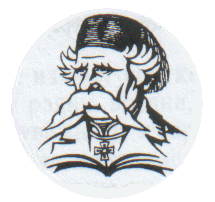 